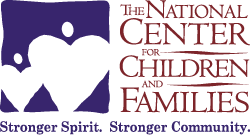 National Center for Children and Families (NCCF)Foster Parent In-Service Training ScheduleOctober 2019 - December 2019Tonya Sherman, Director of Foster Parent Recruitment and Trainingtsherman@nccf-cares.org202-674-0133We are excited about the trainings offered this quarter. In order to provide a great training experience, the Foster Parent Training Team would like to share some new changes with you. Please take note to the following changes:In order to confirm admission to training, you must RSVP. Registrations will not be accepted within 48 hours of a course start time. If you arrive more than 15 minutes late to the training, entry will be denied. Leaving early will result in NOT receiving full credit hours for training. Snacks will be provided for trainings less than 4 hours, please feel welcome to bring lunch or dinner with you. Childcare will be provided at specific locations. Children will not be allowed to sit in trainings due to the sensitive topics that will be discussed, as it is adult content. It is imperative that you sign the training attendance sheet. Only those people whose names appear on the attendance sheet will receive certificates for the training. Training Locations Legend:Each location will be color coordinated for each training.Green:6404 Ivy Lane, Greenbelt, MD 20770 Suite 500Red:6303 Ivy Lane, Greenbelt, MD 20770 (1st Floor on the Left)Blue:6301 Greentree Road, Bethesda, MD 20817Orange:1438 Rhode Island Ave NE, Washington, DC 20018Saturday, October 5, 2019						10:00am – 1:00pmTraining: Conflict as Opportunity (3 Hours)Participants will gain an understanding of the positive effects of conflict resolution, and learn effective strategies for handling volatile situations.  Trainer: NCCF Foster Parent Trainer: Denise SmithLocation: 6404 Ivy Lane, Greenbelt, MD 20770 Suite 500RSVP by: October 3rd to Jasmine Williams Ashford at 301-875-2851, jashford@nccf-cares.orgChildcare not provided. Wednesday, October 9, 2019  	                                               6:00pm –8:00pmTraining:  Stewards of Children Child Sexual Abuse Prevention Training (2 Hours)Participants will learn how to recognize signs and symptoms of child sexual abuse, keys to prevention, and skills to react responsibly to child sexual abuse.Trainer: Consultant, Safe Shores Location:6404 Ivy Lane, Greenbelt, MD 20770 Suite 500RSVP by: October 7th to Jasmine Williams Ashford at 301-875-2851, jashford@nccf-cares.orgChildcare not provided. Tuesday, October 22, 2019  						6:00pm –8:00pmTraining: Sex Trafficking (2 Hours)Participants will learn about sex trafficking and its prevalence in the child welfare system and explore parenting techniques and interventions to appropriately care for at-risk and exploited youth. Trainer: Lifelong Connections Program Supervisor, Joanna Fils-Aime Location:6404 Ivy Lane, Greenbelt, MD 20770 Suite 500RSVP by: October 20th to Jasmine Williams Ashford at 301-875-2851, jashford@nccf-cares.orgChildcare not provided. Wednesday, October 23, 2019  					10:00am –12:00pmTraining: LGBTQ 101 (2 Hours) Participants will learn positive parenting strategies for effectively engaging and fostering LGBTQ youth in care. This training will tackle myths while providing insight to how foster parents can create safe and healing environments for youth in care to thrive.   Trainer: NCCF Foster Parent Trainer, Jasmine Williams AshfordLocation: 6404 Ivy Lane, Greenbelt, MD 20770 Suite 500RSVP by: October 21st Jasmine Williams Ashford at 301-875-2851, jashford@nccf-cares.orgChildcare not provided. Saturday, October 26, 2019 						10:00am-2:00pmTraining: Parenting a Teen to Greatness (4 Hours)Participants will learn skills to effectively parent teenagers who are parents themselves, while teaching the young parent to care responsibly for their baby.   Trainer: Director of Training and Recruitment, Tonya Sherman Location:6404 Ivy Lane, Greenbelt, MD 20770 Suite 500RSVP by: October 24th to Jasmine Williams Ashford at 301-875-2851, jashford@nccf-cares.orgChildcare not provided. Thursday, November 7, 2019					6:00pm-8:00pmTraining:  Stewards of Children Child Sexual Abuse Prevention Training (2 Hours)Participants will learn how to recognize signs and symptoms of child sexual abuse, keys to prevention, and skills to react responsibly to child sexual abuse.Trainer: Consultant, Safe Shores Location:6404 Ivy Lane, Greenbelt, MD 20770 Suite 500RSVP by: November 3rd to Jasmine Williams Ashford at 301-875-2851, jashford@nccf-cares.orgChildcare not provided. Wednesday, November 13, 2019                                               	10:00am-12:00pmTraining: Depression 101 (2 Hours)Participants will gain insight on the definition of depression from a clinical perspective and how to identify the symptoms of depression.  Foster parents will also gain insight on action steps for parenting a youth with depression.Trainer:NCCF Foster Parent Trainer, Jasmine Williams Ashford  Location: 6404 Ivy Lane, Greenbelt, MD 20770 Suite 500RSVP by: November 11th to Jasmine Williams Ashford at 301-875-2851, jashford@nccf-cares.orgChildcare not provided. Tuesday, November 19, 2019 				          6:00pm-8:00pmTraining: Sex Trafficking (2 Hours)Participants will learn about sex trafficking and its prevalence in the child welfare system and explore parenting techniques and interventions to appropriately care for at-risk and exploited youth. Trainer: Lifelong Connections Program Supervisor, Joanna Fils-Aime Location:6404 Ivy Lane, Greenbelt, MD 20770 Suite 500RSVP by:  November 17th to Jasmine Williams Ashford at 301-875-2851, jashford@nccf-cares.orgChildcare not provided. Saturday, November 23, 2019					10:00am-1:00pmTraining: Understanding Permanency Goals (3 Hours) Participants will discuss the different permanency options for children in care. Participants will be able to identify the benefits and challenges associated with each permanency goal related to the child’s need for security, belonging, and continuity. Trainer:NCCF Foster Parent Trainer, Jasmine Williams AshfordLocation:6301 Greentree Road, Bethesda, MD 20817RSVP by: November 21st to Jasmine Williams Ashford at 301-875-2851, jashford@nccf-cares.orgChildcare not provided. Wednesday, December 4, 2019 					10:00am-12:00pmTraining: Building a Safe Place (2 Hours)Parents will learn the concept of safety messages and how to deliver them effectively to children and adolescents who have experienced trauma. Trainer: NCCF Foster Parent Trainer, Denise SmithLocation: 6404 Ivy Lane, Greenbelt, MD 20770 (5th Floor on the Left)RSVP by: December 2nd to Jasmine Williams Ashford at 301-875-2851, jashford@nccf-cares.orgChildcare not provided. Saturday, December 7, 2019  					10:00am-2:00pmTraining: Parenting a Teen Parent to Greatness Participants will learn skills to effectively parent teenagers who are parents themselves, while teaching the young parent to care responsibly for their baby.  Trainer: NCCF Foster Parent Trainer, Jasmine Williams AshfordLocation:6404 Ivy Lane, Greenbelt, MD 20770 Suite 500RSVP by: December 5th to Jasmine Williams Ashford at 301-875-2851, jashford@nccf-cares.orgChildcare not provided. Tuesday, December 10, 2019  					6:00pm-8:00pmTraining: Separation and Loss (2 hours) Participants will discuss the challenges that foster parents face as children in care manage issues of separation and loss.  Foster parents will identify strategies that will help them become excellent Loss Managers for the children in their home.  Trainer: NCCF Foster Parent Trainer, Denise Smith Location:6404 Ivy Lane, Greenbelt, MD 20770 Suite 500RSVP by: December 9th to Jasmine Williams Ashford at 301-875-2851, jashford@nccf-cares.orgChildcare not provided. Tuesday, December 17, 2019  					6:00pm-8:00pmTraining: Sex Trafficking (2 Hours) Participants will learn about sex trafficking and its prevalence in the child welfare system and explore parenting techniques and interventions to appropriately care for at-risk and exploited youth. Trainer: Lifelong Connections Program Supervisor, Joanna Fils-Aime Location: 1438 Rhode Island Avenue NE, Washington, DCRSVP by: December 15th to Jasmine Williams Ashford at 301-875-2851, jashford@nccf-cares.orgChildcare not provided. 